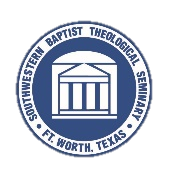 The Southwestern Baptist Theological Seminary 	 Emergency Procedures Quick Reference GuideDepartment of Campus Police(817) 921-8888
police@swbts.edu
www.swbts.edu/offices/campus-police-department
Twitter: @SWBTSPoliceTable of ContentsIntroductionEmergency Contact Numbers and InformationBomb ThreatsCampus LockdownCriminal ActivityEarthquakeFire EmergenciesMedical EmergencySuspicious MailTornado and Severe ThunderstormUtility Failures
INTRODUCTIONThis guide is intended to educate the Southwestern Seminary (SWBTS) campus community in the proper procedures for handling certain emergency situations.  All members of the seminary community should be familiar with the information in this guide so that they may know how to effectively respond to an emergency.In an emergency situation, the seminary will use one or more of the following methods to notify the campus community.  These notifications will typically originate from Campus Police.SWBTS subscribes to the RAVE Alert system, which includes the following:Text messages will be sent to all registered cell phones Email messages will be sent to all registered email addresses Automated Voice Messages will be sent to all registered cell phonesCampus Police Twitter accountEmergency Siren--  This siren is part of the City of Fort Worth Outdoor Warning System for tornado warnings    NOTE: Please ensure your cell phone and email addresses are up to date with SWBTS. You can do this by updating your information on Webadvisor www.cwa.swbts.eduHow to update Contact Information:Log in to your  Webadvisor account at www.cwa.swbts.eduSelect “Students”Click “Contact Information” located under “User Account”Fill in any missing contact information and verify that your contact information is current.Select the box next to “My contact information is correct”Then click “Submit”EMERGENCY CONTACT NUMBERS & INFORMATIONCampus Police: 					(817) 921-8888Fort Worth Police/Fire/EMS			(817) 392-4222Fort Worth Emergency Services:  		911 (9 plus 911 from campus phone)The Department of Campus Police is located in the Police Administration Building and is staffed 24 hours a day, 365 days a year.Campus Police officers are sworn law enforcement officers with full police powers as certified by the Texas Commission on Law Enforcement.BOMB THREATSTHREAT RECEIVED
In the event that a bomb threat is phoned into the campus, the caller will most likely not identify him/herself. However, people who call in bomb threats are calling because they want you to know what they are doing, and often, why they are doing it. Note caller ID information if available.Should you receive a bomb threat, immediately have another person inform Campus Police while you keep the caller on the line. Make notes to identify the caller:GenderApproximate ageAccentsBackground noises, etc.Ask the caller:Where is the bomb located?When did you place it there?What does the bomb look like?When will it go off?Why are you doing this?What is your name, address, phone number, etc.? SUSPICIOUS BAG/ITEMIf you should spot a suspicious bag/item, report it to Campus Police at (817) 921-8888. Under no circumstances should you touch it, tamper with it, or move it in any way.Campus Police will be responsible for ordering building evacuations in consultation with the appropriate senior staff members where possible.CAMPUS LOCKDOWN	  A campus lockdown will generally be issued when an armed intruder is thought to be on or near campus. A lockdown does not mean that an active shooter situation is occurring. The lockdown is instituted so that campus law enforcement can attempt to confirm the existence and intent of an armed intruder. However, be aware that a lockdown could become an active shooter situation at any time.An example of when a lockdown might occur is Campus Police receiving a call from someone who thought they saw a person enter a building with a gun concealed in their waistband. A lockdown would be initiated while police officers try to locate and identify that person.The campus lockdown notification will be by one or more of the following:Text messageEmailTwitterAutomated Voice MessageSelf initiated (e.g. hearing gunshots)Verbal notification 
RESPONSE TO A CAMPUS LOCKDOWNLock exterior doors to your building if possible.If in a classroom, lock the door, turn off all lights, remain quiet, silence cell phones, and line up all students along a wall away from any doors or windows. If in a hallway or other common area, proceed to the nearest classroom or other room that can be secured with a locking door. If you are outside on campus, leave the grounds immediately if it is safe to do so. If it is not safe to leave campus grounds, seek shelter in a building or room that can be locked.ACTIVE SHOOTER  	An active shooter is defined as one or more people who are actively engaged in the act of shooting people with a firearm. Past occurrences tell us that the shooter will continue to shoot people until they commit suicide or are stopped by law enforcement.Remember to RUN-HIDE-FIGHTIf you are in the vicinity of an active shooter, RUN away if it is safe to do so.If you cannot run away, HIDE from the shooter. Lock the door of your room, remain quiet, and silence cell phones. If the shooter finds you, be prepared to FIGHT to save your life.Refer to: https://www.youtube.com/watch?v=5VcSwejU2D0CRIMINAL ACTIVITYReport any criminal activity to Campus Police immediately at (817) 921-8888. If you observe a crime in progress or behavior that you suspect is criminal, call Campus Police and provide as much information as possible, to include:What the person is doingThe locationPhysical description of person involvedWhether weapons are involvedVehicle description, including license plate number if possibleDirection of travel when last seenEARTHQUAKEIf inside, stay inside and take cover under a sturdy desk or table, under an interior door frame or in an interior corner away from shelves and windowsIf outside, stay outside and move away from buildings and power lines. In earthquakes, most injuries occur as people are entering or leaving a building.If in a vehicle, stop as quickly as safety permits, but stay in the car until the shaking stops.If you are trapped in fallen debris, try to stay calm and alert rescuers to your location by calling out or giving some other audible signal.When the shaking stops, evacuate the building quickly and be prepared for aftershocks.FIRE EMERGENCIESEvery building has a Building Emergency Action Plan (BEAP).  These can be located on the SWBTS Campus Police webpage under Emergency Procedures.Upon hearing a fire alarm, all occupants must exit the building.Upon the discovery of a fire, explosion, or smoke in a building, activate the nearest fire alarm and notify occupants of possible danger.  Exit the building immediately and call Campus Police.If a fire alarm sounds, close the door to your office or room as you proceed to the nearest exit. If smoke hampers your egress, find an alternate exit or crawl along the floor. Do not use the elevator as smoke will fill the elevator shaft and endanger occupants.If you encounter other people who seem to be confused about the alarm, advise them of the situation and encourage them to evacuate the building.Proceed to a pre-designated assembly area away from the entrance of the building so as not to impede fire department access.  Faculty members are encouraged to be accountable for the students in their classes.Do not re-enter the building until instructed to do so by the Fort Worth Fire Department or Campus Police.If you become trapped in a building during a fire, place an article of clothing outside the window to alert rescue crews to your location. If no window is available, stay near the floor where air may be less toxic.EXPLOSION
Evacuate the area of the explosion.  When you reach a safe area, call Campus Police at (817) 921-8888.Consider the possibility of additional explosions.Stay away from windows, mirrors, overhead fixtures, electrical equipment and large, heavy, unstable objects.Comply with directions from fire and police officials.Do not move seriously injured persons unless they are in obvious immediate danger.Open doors carefully and watch for falling objects.Do not use elevators.Do not use open flames such as lighters and candles.Position yourself upwind from smoke and fumes if possible.MEDICAL EMERGENCYCall Campus Police at (817) 921-8888.  You may also call 911.Do not move a seriously injured person unless he or she is in a life-threatening situation. Render first-aid if possible. Do not leave the injured person except to summon help. When reporting a medical emergency, provide the following information:Type of emergencyLocation of the victimCondition of the victimAny dangerous conditionsHave someone stand outside the building to flag down the ambulance when it reaches the vicinity. SUSPICIOUS MAILCall Campus Police immediately at (817) 921-8888.Do not open or shake the package.Do not carry the package to show someone else.Warn others of the package.Characteristics of suspicious mail may include:Excessive postagePowdery or oily substance in or on packagePoorly written or poorly typed addressFake return addressMarked with threatening language or symbolsTORNADO & SEVERE THUNDERSTORM“WATCH”A tornado or severe thunderstorm watch means conditions are right for a tornado or severe thunderstorm to develop.  Continue normal activities but also continue to monitor the situation.  “WARNING”A tornado or severe thunderstorm warning means that a tornado or severe thunderstorm has been spotted or picked up on radar. The below guidelines should be followed in the event of a tornado or severe thunderstorm warning:Notify building occupants of the severe weather warning.  If it is a thunderstorm warning, you should stay indoors and away from windows until the storm passes.  Report injuries/damage to Campus Police at (817) 921-8888.  If it is a tornado warning, you should seek shelter in the basement or lowest level of the building or a small interior room/hallway on the lower floor.  If you are in a vehicle, get out and seek shelter in a sturdy building.  If a building is not available, a depression such as a ditch or ravine offers some protection. Avoid areas with windows and exterior doors.Campus Tornado Shelter Maps are located on the SWBTS Campus Police webpage under Emergency Procedures.After danger has passed, immediately report injuries/damage to Campus Police at (817) 921-8888.   Immediately exit a badly damaged building and do not attempt to return to the building unless directed to do so by Campus Police or the local emergency response units.Do not attempt to turn utilities or equipment on or off.  Call Campus Police at (817) 921-8888 or the Facilities Department at (817) 921-8454UTILITY FAILURESPOWER OUTAGEDo not attempt to use elevators.Do not use candles or other open flame devices as a light or heat source.Report the power outage to Campus Police at (817) 921-8888.FLOODING/PLUMBING FAILURE
Do not use electrical equipment.Avoid contact with water.Evacuate the affected area.Notify Campus Police as soon as possible at (817) 921-8888 or the Facilities Department at (817) 921-8454.GAS LEAKDo not use cell phones or other electrical equipment.Do not switch lights on or off.Evacuate the building.Notify Campus Police as soon as possible at (817) 921-8888 or the Facilities Department at (817) 921-8454HAZARDOUS MATERIAL SPILLCall Campus Police at (817) 921-8888 or 911.Do not walk in or touch the substance.Avoid inhaling the fumes or smoke.Turn off space heaters or open flames.If spill is inside, evacuate the building, notify others, and close doors behind you.Many chemicals are odorless, so the absence of odor does not mean the substance is harmless.Any questions regarding these procedures should be directed to Campus Police at (817) 921-8888 or police@swbts.edu.My building/classroom
Fire alarms are located __________________________________________________Fire extinguishers are located _____________________________________________Emergency exits are located ______________________________________________Tornado shelters are located ______________________________________________Defibrillators are located _________________________________________________Person(s) trained in CPR _________________________________________________Evacuation meeting place ________________________________________________People needing help during evacuation______________________________________Campus Police phone number__ (817) 921-8888__________________Fort Worth Police Department Number____(817)-392-4222_______